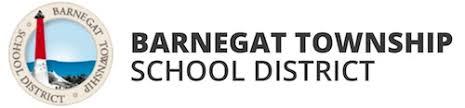 Barnegat High SchoolGeometry CP - Syllabus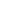 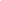 Course Description: Course Texts / Online Resources In Geometry CP, we will be using the textbook “Big Ideas”, which can be accessed at home online (see login information below). Block 1A							Block 3B			Google Classroom: ue75yq					Google Classroom: ldwis53			Online Textbook/Homework:				Online Textbook/Homework:www.bigideasmath.com					www.bigideasmath.comAccess Code: KJ4E-4J3N-4RZK				Access Code: 8TYE-RE3T-8MRERequired MaterialsTextbook (provided by school), Binder, Notebook, Writing Utensil (Pencil Preferred), and a calculator.  It is highly recommended that you purchase your own geometric compass.Attendance PolicyRegular and prompt class attendance is an essential part of the educational experience.  The Barnegat Township School District expects students to be responsible and exercise good judgment regarding attendance and absences.  Students accept full responsibility for ensuring that they complete any/all work missed due to absences.  Course Topic Outline 	Please find a list of the units for this course: Student GradesThe grading system for this course is based on the category weights listed in each department’s policy.  For this course, those weights are listed below.   Each marking period, students will have a minimum of four (4) Major Assessments and eight (8) Minor Assessments (explained below).  Homework is graded as part of Course Participation, which is assessed twice (2x) per marking period using the district rubric. Please note: the above areas are used as the basis for 80% of your grade for the course; the Midterm and Final exam will constitute the remaining 20% of your grade.•                     Examples of Major Assessments include items that are summative in nature, such as: tests, projects, research papers, prose-constructed response timed writings, formal presentations, reports, Socratic seminars, or any other type of assessment used to capture evidence of learning at the culmination of a unit of study.  •                     Examples of Minor Assessments include items that are formative in nature, such as: quizzes, reading comprehension checks, response journals, exit tickets, small-scale research activities, reading logs, in class worksheets, or any other type of assessment that is diagnostic in nature and used to guide instruction and provide ongoing feedback to students. •                     Note: grades for individual assignments are entered into Genesis for the marking period in which the assignment is collected, and not a subsequent marking period.  •                     Extra Credit will only be available for assignments that have been approved ahead of time by the teacher and department supervisor. •                     In this course, it is expected that students will submit only their best work, and teachers reserve the right not to accept work that is substantially below what a student is capable of producing. •                     Please speak to your teacher about the opportunity for earned Second Chances on certain Major Assessments. Course Participation RubricPlagiarism, Cheating, and Academic IntegrityThe Barnegat Township School District places a strong emphasis on students’ integrity, and the district will not tolerate instances of academic dishonesty.  Plagiarism is the practice of copying words, sentences, images, or ideas for use in written or oral assessments without giving proper credit to the source.  Cheating is defined as the giving or receiving of illegal help on anything that has been determined by the teacher to be an individual effort.  Both are considered serious offenses and are subject to consequences described in the Student Handbook and Board Policy #5701.  Classroom Rules  Extra Help and SupportOccasionally, students will require additional help to master the content and skills in this course.  If you need additional help, there are a variety of options for you, including:Scheduling a mutually convenient time for extra help with Mr. Liston   Peer tutoring from NHS / NJHS students Free online tutoring with Brainfuse (available from the Barnegat Library website)As your teacher, I am committed to your success.   If you need help, please ask! 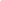 I have read and understand the syllabus for Geometry CP.  ___________________________________		______________________________________Student Signature					Print Name___________________________________		______________________________________Parent/Guardian Signature				Print NameCourse InformationTeacher InformationGeometry CP Name(s): Mr. Kevin Liston & Mr. Brian FitzpatrickFull Year Phone: (609)660-7510Class Location: Room C206Email: kliston@barnegatschools.combfitzpatrick@barnegatschools.comTeacher Website: barnegatschools.comUsing the tools of geometry and your creative powers; you will discover the geometric relationships of patterns, congruence, similarity, parallelism, area, volume, transformations, polygons, circles, and spheres!Effective mathematics education provides students with a balanced instructional program.  In such a program, students become proficient in basic computational skills and procedures, develop conceptual understandings, and become skilled at problem solving.  Standards-based mathematics instruction starts with basic material and increases in scope and content as the years progress.  The curriculum is aligned to the NJSLS for Mathematics.  Activities outlined in this curriculum infuse the Standards for Mathematical Practice.  In alignment to the content and practice standards, geometry students will extend their knowledge of mathematics as they learn to represent and compare complex numbers, polynomials, periodic models and inference making. Students use functions to model real world applications and their knowledge of their properties to explain the world around them. They will summarize, represent and interpret data to make inferences and justify conclusions. Students will use numerical, graphical, and algebraic models to solve problems.Course Competencies/ Learning ObjectivesStudents who successfully complete Geometry CP will be competent in the following areas:Content Area: MathematicsContent Area: MathematicsCourse Title: Geometry CPGrade Level: 10Unit 1: Building Blocks/Reasoning in Geometry15 days/7.5 teaching daysUnit 2: Reasoning and Proofs13 days/6.5 teaching daysUnit 3: Parallel & Perpendicular Lines14  days/7 teaching daysUnit 4: Transformations12 days/6 teaching daysUnit 5: Congruence in Triangles13 days/6.5 teaching daysUnit 6: Indirect Proofs12 days/6 teaching daysUnit 7: Similarity8 days/4 teaching daysUnit 8: Right Triangles/Trigonometry13 days/6.5 teaching daysUnit 9: Quadrilaterals and Other Polygons13 days/6.5 teaching daysUnit 10: Circles15 days/7.5 teaching daysUnit 11:  Surface Area/Volume11 days/5.5 teaching daysUnit 12: Probability9 days/4.5 teaching daysMajor Assessments-50% of marking period gradeMinor Assessments-30% of marking period gradeCourse Participation-15% of marking period gradeBenchmark -05% of marking period gradeAcademic Social SkillsReadiness to Learn / Study SkillsHomeworkClasswork 21st Century College and Career ReadinessMeeting Expectations20 points Student consistently demonstrates high levels of age-appropriate academic social skills by showing initiative and independence in all of the components below: ·         Self-advocacy·         Persistence ”grit”·         Identifying one’s own needs and communicates needs to othersStudent’s classroom behavior is focused, on-task, and serves as a role model for others; the student does not require support from teacher, parents or others.20 points Student·         consistently arrives prepared for class and ready to learn;   ·         demonstrates high levels of organization, motivation, and ownership of his/her learning.  Student consistently produces notes and other materials that demonstrate: effort to learn &  • identification of the curriculum’s main ideas and important supporting details.  20 points Student consistently completes the assigned homework and rarely misses a task, if at all.  Student consistently expends his/her best efforts to complete assigned tasks. Homework consistently reflects high levels of care and  pride in work.  Homework is consistently done in a manner that advances learning.   20 points Student ·         consistently completes assigned classwork tasks;·         voluntarily and actively participates in classroom activities on a consistent basis;·         consistently remains focused and on task; ·         contributes to class discussions in a meaningful way, by actively listening, asking questions, or sustaining discussion; ·         consistently demonstrates leadership in collaborative activities. 20 points Student consistently demonstrates competency in the following NJSLS Career Ready Practices.  CRP1. CRP2. CRP4. CRP5. CRP6. CRP7. CRP8. CRP9. CRP11. CRP12.*A full description of these items is listed at the bottom of the rubric.  Approaching Expectations15 Points Student usually demonstrates age-appropriate academic social skills such as persistence or self-advocacy, but may require teacher prompting or direction.  Student’s classroom behavior is generally focused and on-task, but sometimes requires redirection or support from teacher, parents, or others.15 PointsStudent usually arrives prepared for class and/or demonstrates developing levels of organization, motivation, ownership of learning. Student frequently produces notes and materials that demonstrate effort to learn and identification of mean ideas, but may also require prompting and direction.  15 PointsStudent frequently completes the assigned homework but occasionally misses tasks, or tasks are completed with inconsistent effort .  Homework usually reflects high levels of care and  pride in work, but not always.  Homework is generally done in a manner that advances learning.  15 PointsStudent ·         usually completes assigned classwork tasks and generally produces his/her best work;·         frequently  participates in classroom activities but sometimes requires direction and prompting; ·         during class discussions, usually contributes by actively listening, responding, and/or asking questions.  15 PointsStudent frequently demonstrates competency in the following NJSLS Career Ready Practices, but may need direction and support.  CRP1. CRP2. CRP4. CRP5. CRP6. CRP7. CRP8. CRP9. CRP11. CRP12.NotMeetingExpectations10 PointsStudent occasionally demonstrates age-appropriate academic social skills such as persistence or self-advocacy, and/or  often requires teacher prompting or direction.  Student’s classroom behavior is generally unfocused and off-task, and frequently requires redirection or support from the teacher, parents, or others.10 PointsStudent rarely arrives prepared for class and/or demonstrates limited levels of organization, motivation, ownership of learning. Student seldomly produces notes and materials that demonstrate effort to learn and identification of mean ideas, and often requires prompting and direction.  10 PointsStudent rarely completes the assigned homework and frequently misses tasks, or tasks are completed with limited effort .  Homework rarely reflects high levels of care and  pride in work.  Homework is generally not done in a manner that advances learning. 10 PointsStudent ·         seldomly completes assigned classwork tasks and generally does not produce his/her best work;·         usually does not participate in classroom activities and often requires teacher direction and prompting; ·         during class discussions, usually does not contribute by actively listening, responding, and/or asking questions.10 PointsStudent rarely demonstrates competency in the following NJSLS Career Ready Practices, and needs direction and support.  CRP1. CRP2. CRP4. CRP5. CRP6. CRP7. CRP8. CRP9. CRP11. CRP12.*New Jersey Student Learning Standards for 21st Century Life & Careers / Career Ready Practices CRP1. Act as a responsible and contributing citizen and employee.CRP2. Apply appropriate academic and technical skills. CRP4. Communicate clearly and effectively and with reason.CRP5. Consider the environmental, social and economic impacts of decisions. CRP6. Demonstrate creativity and innovation. CRP7. Employ valid and reliable research strategies. CRP8. Utilize critical thinking to make sense of problems and persevere in solving them. CRP9. Model integrity, ethical leadership and effective management.CRP11. Use technology to enhance productivity.CRP12. Work productively in teams while using cultural global competence.*New Jersey Student Learning Standards for 21st Century Life & Careers / Career Ready Practices CRP1. Act as a responsible and contributing citizen and employee.CRP2. Apply appropriate academic and technical skills. CRP4. Communicate clearly and effectively and with reason.CRP5. Consider the environmental, social and economic impacts of decisions. CRP6. Demonstrate creativity and innovation. CRP7. Employ valid and reliable research strategies. CRP8. Utilize critical thinking to make sense of problems and persevere in solving them. CRP9. Model integrity, ethical leadership and effective management.CRP11. Use technology to enhance productivity.CRP12. Work productively in teams while using cultural global competence.*New Jersey Student Learning Standards for 21st Century Life & Careers / Career Ready Practices CRP1. Act as a responsible and contributing citizen and employee.CRP2. Apply appropriate academic and technical skills. CRP4. Communicate clearly and effectively and with reason.CRP5. Consider the environmental, social and economic impacts of decisions. CRP6. Demonstrate creativity and innovation. CRP7. Employ valid and reliable research strategies. CRP8. Utilize critical thinking to make sense of problems and persevere in solving them. CRP9. Model integrity, ethical leadership and effective management.CRP11. Use technology to enhance productivity.CRP12. Work productively in teams while using cultural global competence.*New Jersey Student Learning Standards for 21st Century Life & Careers / Career Ready Practices CRP1. Act as a responsible and contributing citizen and employee.CRP2. Apply appropriate academic and technical skills. CRP4. Communicate clearly and effectively and with reason.CRP5. Consider the environmental, social and economic impacts of decisions. CRP6. Demonstrate creativity and innovation. CRP7. Employ valid and reliable research strategies. CRP8. Utilize critical thinking to make sense of problems and persevere in solving them. CRP9. Model integrity, ethical leadership and effective management.CRP11. Use technology to enhance productivity.CRP12. Work productively in teams while using cultural global competence.*New Jersey Student Learning Standards for 21st Century Life & Careers / Career Ready Practices CRP1. Act as a responsible and contributing citizen and employee.CRP2. Apply appropriate academic and technical skills. CRP4. Communicate clearly and effectively and with reason.CRP5. Consider the environmental, social and economic impacts of decisions. CRP6. Demonstrate creativity and innovation. CRP7. Employ valid and reliable research strategies. CRP8. Utilize critical thinking to make sense of problems and persevere in solving them. CRP9. Model integrity, ethical leadership and effective management.CRP11. Use technology to enhance productivity.CRP12. Work productively in teams while using cultural global competence.*New Jersey Student Learning Standards for 21st Century Life & Careers / Career Ready Practices CRP1. Act as a responsible and contributing citizen and employee.CRP2. Apply appropriate academic and technical skills. CRP4. Communicate clearly and effectively and with reason.CRP5. Consider the environmental, social and economic impacts of decisions. CRP6. Demonstrate creativity and innovation. CRP7. Employ valid and reliable research strategies. CRP8. Utilize critical thinking to make sense of problems and persevere in solving them. CRP9. Model integrity, ethical leadership and effective management.CRP11. Use technology to enhance productivity.CRP12. Work productively in teams while using cultural global competence.#1: RESPECT-YOURSELF & YOUR FUTURE-YOUR CLASSMATES & THEIR RIGHT TO LEARN
-YOUR SCHOOL”S PROPERTY & COMMUNITY#2: FOLLOW-CLASS PROCEDURES
-ALL DIRECTIONS
-SCHOOL POLICIES#3: RAISE-YOUR HAND
*YOUR CONFIDENCE
*YOUR EXPECTATIONS